Ożarów Mazowiecki, dnia 13.05.2022  r. Do wszystkich uczestników postępowaniaDotyczy: postępowania prowadzonego w trybie podstawowym nr ZP-5/2022 pt: „Rozbudowa drogi powiatowej nr 4107W ul. Błońskiej o dł. ok. 750 mb, gm. Błonie”.Zamawiający informuje, że  działając na podstawie art. 286 ust. 1 ustawy z dnia 11 września 2019 r. – Prawo zamówień publicznych (Dz. U. z 2021 r. poz. 1129, z późn. zm.) zmienia treść specyfikacji warunków zamówienia.Z treści projektu umowy wykreśla się §6 ust. 14 pkt 3 w brzmieniu:„3) koordynacji robót z prowadzonymi równolegle przez innego wykonawcę robotami związanymi z budową sieci kanalizacji sanitarnej, realizowanymi na zlecenie Gminy Ożarów Mazowiecki na podstawie odrębnego postępowania przetargowego, wykonawca jest zobowiązany do każdorazowego, niezwłocznego i pisemnego informowania Zamawiającego o wszelkich problemach związanych z koordynacją jego robót z robotami wykonywanymi przez drugiego wykonawcę.”e-mail: sekretariat@zdp.pwz.ple-mail: sekretariat@zdp.pwz.plwww.zdp.pwz.plwww.zdp.pwz.pl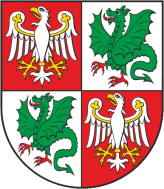 Powiat Warszawski Zachodni, Zarząd Dróg Powiatowych                                                                                          05-850 Ożarów Mazowiecki, ul. Poznańska 300Powiat Warszawski Zachodni, Zarząd Dróg Powiatowych                                                                                          05-850 Ożarów Mazowiecki, ul. Poznańska 300Powiat Warszawski Zachodni, Zarząd Dróg Powiatowych                                                                                          05-850 Ożarów Mazowiecki, ul. Poznańska 300Powiat Warszawski Zachodni, Zarząd Dróg Powiatowych                                                                                          05-850 Ożarów Mazowiecki, ul. Poznańska 300Tel./Fax    (+22) 722-13-80           Tel..            (+22) 722-11-81REGON 014900974NIP 527-218-53-41Konto nr 43 1090 1056 0000 0001 4916 5871SANTANDER BANK Konto nr 43 1090 1056 0000 0001 4916 5871SANTANDER BANK 